College Council Minutes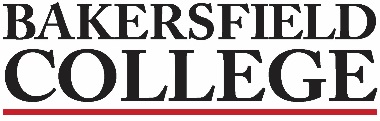 November 18, 2022 Held in CC233Supporting documents may be accessed on the College Council Committee website at https://committees.kccd.edu/bc/committee/collegecouncil                                                                                                                                                 2018-2021 Strategic Directions                                                                                                                                               ACCJC Accreditation StandardsIf you require accessible versions of the provided documents for the meeting, please contact Debi Anderson at debra.anderson1@bakersfieldcollege.edu.Zav Dadabhoy Debi AndersonJennifer AchanSavannah AndrewsShehrazad BarrajGrace CommisoRebecca FarleyOlivia Garcia-AMike Giacomini-AChris GlaserDan HallCraig Hayward-ASooyeon KimClaire LahorgueAlisha LokenBernadette Martinez-AKrista MorelandLindsay OnoBillie Jo RiceKirk RussellImelda Simos-ValdezJason StrattonNick StrobelAnn Tatum-AAndrea ThorsonJessica WojtysiakVisitors:Ben PerladoAshlea WardWelcome & Review of the Agenda: Approved unanimouslyWelcome & Review of the Agenda: Approved unanimouslyWelcome & Review of the Agenda: Approved unanimouslyWelcome & Review of the Agenda: Approved unanimouslyWelcome & Review of the Agenda: Approved unanimouslyWelcome & Review of the Agenda: Approved unanimouslyReview & Approval of Minutes of 11/04/22: M /S/C  Jessica/Chris, 0 abstain, 0 nays, 21 ayes, approvedReview & Approval of Minutes of 11/04/22: M /S/C  Jessica/Chris, 0 abstain, 0 nays, 21 ayes, approvedReview & Approval of Minutes of 11/04/22: M /S/C  Jessica/Chris, 0 abstain, 0 nays, 21 ayes, approvedReview & Approval of Minutes of 11/04/22: M /S/C  Jessica/Chris, 0 abstain, 0 nays, 21 ayes, approvedReview & Approval of Minutes of 11/04/22: M /S/C  Jessica/Chris, 0 abstain, 0 nays, 21 ayes, approvedReview & Approval of Minutes of 11/04/22: M /S/C  Jessica/Chris, 0 abstain, 0 nays, 21 ayes, approved College Council Business College Council Business College Council Business College Council Business College Council Business College Council Business College Council BusinessA.President’s ReportEnrollment is phenomenal.  Fall semester for other community colleges has been declining as it has nationally, but ours has increased.  The common thought is that our economy is going to take a crash and put us into some type of a recession and typically enrollment will go up if that happens.SID is going to be open during the break, December 19-22!20% increase in numbers on our most current Spring Enrollment report.  Although remember that the increase is a relative number because Spring 2022 was at a 30% decline from Spring 2020.  We are still below where we want to be so please encourage students to register.  Our persistence and retention work continues.  Registration support is happening in many different areas to encourage students to get this done and having counselors and advisors available as well.Discussion about the need that students have for more online classes now (especially Math), hyflex classrooms should give us this flexibility in the future.  The report on waitlisted classes shows that less than one percent have full waitlists.We will continue to adjust scheduling to fit the needs of our students.Graduation initiative is still going on and will continue to reach out to students personally to discuss what they need and to offer the support that they might need in order to complete their program of study.Construction projects are coming along.Grant-funded dollars coming into our district.We are rich with budgets and resources.We’ve received many awards, almost too many to keep track of!The unsettling piece is the fact that some of our colleagues are not community minded.  We are a community of scholars and intellectuals that will have disagreements, which we must, but they should not prohibit our ability to work together for the greater good.  We cannot personally go after individual people.Acknowledged the work Nick Strobel has done as Academic Senate President and the fact that he has been attacked for it, which is not right.DadabhoyInformationInformationInformationB.Student Equity PlanIntentional activities that came out of our work plan: student focus group, faculty focus group, and a classified focus group.5 Key Student Outcomes (on ppt)3-year target outcomesIdentified the population with the most significantly disproportionate impacted students to concentrate on moving forward.Successful Enrollment in the First Year, Complete Transfer Level Math and English in the First Year, Persist from First Primary Term to Subsequent Primary Term, Attain the VFS (Vision for Success) Definition of Completion within 3 Years and Transfer to a 4-year Institution within 3 years. Kudos are helping students and they are loving them!Farley, Kim, Perlado, Simos-Valdez, WardInformationInformationInformationC.AIQ Committee ChargeLooked at last ISSR and the commendation that we received for how we handle our government structure and accreditation.Looked at the entire Membership to make sure we had broader representation.Increased Membership to include 5 administrators and 5 classified as well.  2 footnotes: Unless otherwise specified, the term is a one year limit.  The two places that it is a 3 year term are with the faculty and the chairs.Classified are one year terms for flexibility.All members are voting members except for the Members at Large.M /S/C  Alisha/Chris, 0 abstain, 0 nays, 21 ayes, approvedCommiso, WojtysiakActionActionAction Information Items                                                                                                                              Information Items                                                                                                                              Information Items                                                                                                                              Information Items                                                                                                                              Information Items                                                                                                                              Information Items                                                                                                                              Information Items                                                                                                                             Dates to Note:November 18, 19: BC Theatre Presents: Celestials: The Chinese Question, 7:30PM  in the Simonsen Indoor TheaterNovember 19: BC Theatre Presents: Celestials: The Chinese Question, 2:00PM in the Simonsen Indoor TheaterNovember 21: Financial Aid Workshops at 8:00AM and 10:00AM in CSS151, and continuingNovember 24, 25: Thanksgiving Holiday, campus closedNovember 28: Budget Open Forum, 3:00-5:00PM, CC231November 29: Aids Awareness Symposium, 10:00AM-2:00PM, Renegade Ballroom EastNovember 29: Veterans Fall Grad Celebration, 6-7PM, invitation onlyApril 15, 2023: Garden Fest is back!Renegade sport teams with competitions this week: Men’s and Women’s Cross Country (So Cal Championships at Woodward Park), Men’s and Women’s Soccer, Volleyball, Men’s and Women’s Basketball, and Wrestling.Renegade Athletics ScheduleDates to Note:November 18, 19: BC Theatre Presents: Celestials: The Chinese Question, 7:30PM  in the Simonsen Indoor TheaterNovember 19: BC Theatre Presents: Celestials: The Chinese Question, 2:00PM in the Simonsen Indoor TheaterNovember 21: Financial Aid Workshops at 8:00AM and 10:00AM in CSS151, and continuingNovember 24, 25: Thanksgiving Holiday, campus closedNovember 28: Budget Open Forum, 3:00-5:00PM, CC231November 29: Aids Awareness Symposium, 10:00AM-2:00PM, Renegade Ballroom EastNovember 29: Veterans Fall Grad Celebration, 6-7PM, invitation onlyApril 15, 2023: Garden Fest is back!Renegade sport teams with competitions this week: Men’s and Women’s Cross Country (So Cal Championships at Woodward Park), Men’s and Women’s Soccer, Volleyball, Men’s and Women’s Basketball, and Wrestling.Renegade Athletics ScheduleDates to Note:November 18, 19: BC Theatre Presents: Celestials: The Chinese Question, 7:30PM  in the Simonsen Indoor TheaterNovember 19: BC Theatre Presents: Celestials: The Chinese Question, 2:00PM in the Simonsen Indoor TheaterNovember 21: Financial Aid Workshops at 8:00AM and 10:00AM in CSS151, and continuingNovember 24, 25: Thanksgiving Holiday, campus closedNovember 28: Budget Open Forum, 3:00-5:00PM, CC231November 29: Aids Awareness Symposium, 10:00AM-2:00PM, Renegade Ballroom EastNovember 29: Veterans Fall Grad Celebration, 6-7PM, invitation onlyApril 15, 2023: Garden Fest is back!Renegade sport teams with competitions this week: Men’s and Women’s Cross Country (So Cal Championships at Woodward Park), Men’s and Women’s Soccer, Volleyball, Men’s and Women’s Basketball, and Wrestling.Renegade Athletics ScheduleDates to Note:November 18, 19: BC Theatre Presents: Celestials: The Chinese Question, 7:30PM  in the Simonsen Indoor TheaterNovember 19: BC Theatre Presents: Celestials: The Chinese Question, 2:00PM in the Simonsen Indoor TheaterNovember 21: Financial Aid Workshops at 8:00AM and 10:00AM in CSS151, and continuingNovember 24, 25: Thanksgiving Holiday, campus closedNovember 28: Budget Open Forum, 3:00-5:00PM, CC231November 29: Aids Awareness Symposium, 10:00AM-2:00PM, Renegade Ballroom EastNovember 29: Veterans Fall Grad Celebration, 6-7PM, invitation onlyApril 15, 2023: Garden Fest is back!Renegade sport teams with competitions this week: Men’s and Women’s Cross Country (So Cal Championships at Woodward Park), Men’s and Women’s Soccer, Volleyball, Men’s and Women’s Basketball, and Wrestling.Renegade Athletics ScheduleNext Meeting is December 2:  We meet every first and third Friday from 8:30-10:00am in CC218, depending on construction in our suite.  Next Meeting is December 2:  We meet every first and third Friday from 8:30-10:00am in CC218, depending on construction in our suite.  Next Meeting is December 2:  We meet every first and third Friday from 8:30-10:00am in CC218, depending on construction in our suite.  Next Meeting is December 2:  We meet every first and third Friday from 8:30-10:00am in CC218, depending on construction in our suite.  Next Meeting is December 2:  We meet every first and third Friday from 8:30-10:00am in CC218, depending on construction in our suite.  Next Meeting is December 2:  We meet every first and third Friday from 8:30-10:00am in CC218, depending on construction in our suite.  Next Meeting is December 2:  We meet every first and third Friday from 8:30-10:00am in CC218, depending on construction in our suite.  